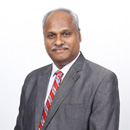 Dr. KathiresanMBBS, MS - General Surgery, MCh - Surgical OncologySurgical OncologistDr. Kathiresan is a Surgical Oncologist currently a visiting consultant at Chennai Urology and Robotics Institute, OMR, Chennai  and has an experience of 24 years in this field. He completed MBBS from Stanley Medical College & Hospital , Chennai in 1997,MS - General Surgery from Madras Medical College, Chennai in 2001 and MCh - Surgical Oncology from Cancer Institute Adyar in 2005.He is a member of Indian Medical Association (IMA),ASI,International Association for the Study of Obesity (IASO) and IMSOS. Dr N Kathiresan is also a  specialist in performing limb salvage surgeries for patients with Bone and Soft Tissue Sarcomas and Neo bladder reconstruction for patients with bladder cancers.Some of the services provided by the doctor are: Hair Treatment,Balance Exercises,Obsessive Compulsive Disorder (OCD) Treatment, Nebulisations and Men and Women Wellness Screening etc.